Об утверждении Положения о порядке осуществлениясанкционирования операций со средствами участниковказначейского сопровождения     В соответствии с Постановлением Правительства Российской Федерации от 01.12.2021 № 2155 «Об утверждении общих требований к порядку осуществления финансовыми органами субъектов Российской Федерации (муниципальных образований) казначейского сопровождения средств» в случаях, установленных Бюджетным кодексом Российской Федерации» администрация муниципального образования Русско-Высоцкое сельское поселение муниципального образования Ломоносовский муниципальный район Ленинградской областиПОСТАНОВЛЯЕТ1 Утвердить Положение о порядке осуществления санкционирования операций со средствами участников казначейского сопровождения, согласно приложению № 1 к настоящему постановлению.2. Разместить настоящее постановление на официальном сайте муниципального образования Русско-Высоцкое сельское поселение муниципального образования Ломоносовский муниципальный район Ленинградской области по адресу в сети Интернет: www.russko-vys.ru, копию постановления разместить на стенде в помещении местной администрации и в помещении библиотеки МО Русско-Высоцкое сельское поселение. 3. Настоящее постановление вступает в силу с момента его официального опубликования и распространяется на правоотношения, возникшие с 1 января 2022 года.4. Контроль за исполнением настоящего постановления оставляю за собой.Приложение №1к постановлению Администрации МО Русско-Высоцкое сельское поселение  от 16.05.2022г. № 55ПОЛОЖЕНИЕо порядке осуществления санкционирования операций со средствами участников казначейского сопровождения1. Настоящее Положение разработано в соответствии с Постановлением Правительства Российской Федерации от 01.12.2021 № 2155 «Об утверждении общих требований к порядку осуществления финансовыми органами субъектов Российской Федерации (муниципальных образований) казначейского сопровождения средств» и устанавливает порядок осуществления санкционирования операций со средствами, определенными в соответствии со статьей 242.26 Бюджетного кодекса Российской Федерации, предоставляемыми участникам казначейского сопровождения из местного бюджета муниципального образования Русско-Высоцкое сельское поселение муниципального образования Ломоносовский муниципальный район Ленинградской области  (далее соответственно - целевые средства, муниципальный участник казначейского сопровождения).2. Санкционирование расходов, источником финансового обеспечения которых являются целевые средства (далее - целевые расходы), осуществляется в соответствии с представляемыми муниципальными участниками казначейского сопровождения в  финансовый сектор Местной администрации муниципального образования Русско-Высоцкое сельское поселение муниципального образования Ломоносовский муниципальный район Ленинградской области  (далее – финансовый сектор) сведениями об операциях с целевыми средствами (далее - Сведения), содержащими источники поступлений целевых средств, направления расходования целевых средств и иные показатели, которые формируются муниципальными участниками казначейского сопровождения в соответствии с формой, установленной приложением к настоящему Положению.Сведения формируются на бумажном носителе или в форме электронного документа, подтвержденного электронной подписью лица, имеющего право действовать от имени муниципального участника казначейского сопровождения.Сведения утверждаются муниципальным участником казначейского сопровождения по согласованию с главным распорядителем средств бюджета муниципального образования или уполномоченным им лицом.При внесении изменений в Сведения муниципальный участник казначейского сопровождения утверждает новые Сведения по форме, установленной приложением к настоящему Положению.3. Муниципальный участник казначейского сопровождения для санкционирования целевых расходов вместе с распоряжением о совершении казначейских платежей (далее - расчетно-платежные документы) представляет в финансовый сектор муниципальный контракт, договор (соглашение), контракт (договор), а также документы, подтверждающие возникновение денежных обязательств (далее - документы-основания). К документам-основаниям относятся:а) акт выполненных работ;б) акт об оказании услуг;в) акт приема-передачи;г) справка-расчет или иной документ, являющийся основанием для оплаты неустойки;д) счет;е) счет-фактура;ж) товарная накладная;з) универсальный передаточный документ;и) чек.Документы, указанные в настоящем пункте, представляются муниципальным участником казначейского сопровождения в финансовый сектор в электронном виде или при отсутствии технической возможности на бумажном носителе.Документы, прилагаемые к расчетно-платежному документу, проверяются на соответствие информации, указанной в расчетно-платежном документе, и соответствие Сведениям, представленным муниципальным участником казначейского сопровождения.4. Финансовый сектор проверяет расчетно-платежные документы в срок не позднее третьего рабочего дня, следующего за днем их представления, по следующим направлениям:а) на соответствие требованиям, предъявленным к форме документа, установленным в соответствии с Положением о правилах осуществления перевода денежных средств, утвержденным Центральным банком Российской Федерации 29.06.2021 № 762-П, с учетом требований, установленных Положением Центрального банка Российской Федерации от 06.10.2020 № 735-П «О ведении Банком России и кредитными организациями (филиалами) банковских счетов территориальных органов Федерального казначейства»;б) соответствие идентификатора муниципального контракта, договора (соглашения), определенного в соответствии с подпунктом 3 пункта 2 статьи 242.23 Бюджетного кодекса, указанного в расчетно-платежном документе, идентификатору, указанному в муниципальном контракте, договоре (соглашении), контракте (договоре), документах-основаниях и Сведениях;в) соответствие наименования, идентификационного номера налогоплательщика (далее - ИНН), кода причины постановки на учет (далее - КПП), банковских реквизитов получателя денежных средств, указанных в расчетно-платежном документе, наименованию, ИНН, КПП, банковским реквизитам получателя денежных средств, указанным в контракте (договоре) и документах-основаниях;г) не превышение суммы, указанной в расчетно-платежном документе, над суммой остатка средств по соответствующему направлению расходования целевых средств, указанному в Сведениях, и суммой остатка средств на лицевом счете по соответствующему муниципальному контракту, договору (соглашению), контракту (договору);д) наличие в расчетно-платежном документе, связанном с поставкой товаров (выполнением работ, оказанием услуг), реквизитов контракта (договора) (номер, дата), документов-оснований (номер, дата, тип) и их соответствие реквизитам контракта (договора), документов-оснований, представленных вместе с расчетно-платежным документом в финансовый сектор;е) соответствие содержания операции по расходам, связанным с поставкой товаров (выполнением работ, оказанием услуг), исходя из документа-основания текстовому назначению платежа, указанному в расчетно-платежном документе, предмету (результатам) и условиям муниципального контракта, договора (соглашения), контракта (договора);ж) соответствие текстового назначения платежа, указанного в расчетно-платежном документе, направлению расходования целевых средств, указанному в Сведениях;з) соблюдение запретов на перечисление целевых средств с лицевого счета, предусмотренных пунктом 3 статьи 242.23 Бюджетного кодекса Российской Федерации.Если представленные муниципальным участником казначейского сопровождения расчетно-платежные документы соответствуют положениям, предусмотренным настоящим пунктом, финансовый сектор принимает их к исполнению.5. Финансовый сектор при несоответствии расчетно-платежных документов требованиям, установленным пунктом 4 настоящего Положения, не позднее третьего рабочего дня, следующего за днем представления муниципальным участником казначейского сопровождения в финансовый сектор расчетно-платежных документов, возвращает расчетно-платежные документы муниципальному участнику казначейского сопровождения. При этом финансовый сектор информирует муниципального участника казначейского сопровождения с указанием причины возврата в электронном виде в программном комплексе, если документы представлялись в электронном виде, или при отсутствии технической возможности - на бумажном носителе.6. Финансовый сектор при наличии оснований, указанных в пунктах 10 и 11 статьи 242.13-1 Бюджетного  кодекса  Российской Федерации, устанавливает запрет на осуществление операций на лицевом счете или отказывает в осуществлении операций на лицевом счете муниципального участника казначейского сопровождения соответственно, а также приостанавливает операции на  лицевом счете в соответствии с пунктом 3 статьи 242.13-1 Бюджетного кодекса Российской  Федерации в порядке, предусмотренном пунктом 1 статьи 242.13-1 Бюджетного кодекса Российской Федерации.7. В случае осуществления расширенного казначейского сопровождения санкционирование операций осуществляется с учетом правил, установленных Правительством Российской Федерации в соответствии с пунктом 3 статьи 242.24 Бюджетного кодекса Российской Федерации.Приложениек Положениюо порядке осуществления    санкционированияопераций со средствами участниковказначейского сопровождения                                                                  УТВЕРЖДАЮ Руководитель (уполномоченное лицо)                             ______________________________________________(наименование главного распорядителя средств бюджета)                                       _____________ _________ ______________________               (должность) (подпись) (расшифровка подписи)                                   «__» __________ 20___ г.СВЕДЕНИЯоб операциях с целевыми средствами на 20___ годи на плановый период 20___ и 20___ годов        <*>   -  отражаются последовательно наименования источников целевыхсредств, а также наименования направления расходования целевых средств,установленные Комитетом финансов Ленинградской области;    <**> -  указывается код источника поступлений или код направлениярасходования   целевых   средств, соответствующий наименованию источникапоступлений или направления расходования целевых средств, установленныйКомитетом финансов Ленинградской области.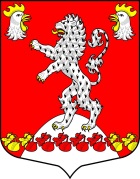 Местная администрация МО Русско-Высоцкое сельское поселение                                       МО Ломоносовский муниципальный район Ленинградской области                                  ПОСТАНОВЛЕНИЕ                                   № 55от 16.05.2022 годас. Русско-Высоцкое                                  № 55                                Глава администрации  Л.И.ВолковаКодыот "__" ________ 20__ г.ДатаДата представления предыдущих СведенийНаименование участника казначейского сопровожденияпо Сводному рееструНомер лицевого счетаИННКППбюджет муниципального образованияпо ОКТМОНаименование получателя средств бюджета муниципального образованияНаименование получателя средств бюджета муниципального образованияГлава по БКНомер лицевого счетаФинансовый отдел администрации муниципального района «Мещовский район»Единица измерения: руб. (с точностью до второго десятичного знака)по ОКЕИ383Аналитический код поступлений/выплатАналитический код поступлений/выплатДоговор (соглашение), нормативный правовой акт о предоставлении субсидииДоговор (соглашение), нормативный правовой акт о предоставлении субсидииДоговор (соглашение), нормативный правовой акт о предоставлении субсидииРазрешенный к использованию остаток целевых средствРазрешенный к использованию остаток целевых средствСумма возврата дебиторской задолженности прошлых лет, разрешенная к использованиюСумма возврата дебиторской задолженности прошлых лет, разрешенная к использованиюПоступления текущего годаПоступления текущего годаИтого к использованию                    (гр. 5 + гр. 6 + гр. 7)ВыплатыНаименование <*>Код <**>номердатадатаРазрешенный к использованию остаток целевых средствРазрешенный к использованию остаток целевых средствСумма возврата дебиторской задолженности прошлых лет, разрешенная к использованиюСумма возврата дебиторской задолженности прошлых лет, разрешенная к использованиюПоступления текущего годаПоступления текущего годаИтого к использованию                    (гр. 5 + гр. 6 + гр. 7)Выплаты1234455667789Итого по коду целевых средствИтого по коду целевых средствВсегоВсегоНомер страницыВсего страницРуководитель  (уполномоченное им лицо)Руководитель  (уполномоченное им лицо)Руководитель  (уполномоченное им лицо)Руководитель  (уполномоченное им лицо)___________(должность)___________(должность)________                   (подпись)________                   (подпись)____________________(расшифровка подписи)____________________(расшифровка подписи)Ответственный исполнитель     Ответственный исполнитель     Ответственный исполнитель     Ответственный исполнитель     ___________(должность)___________(должность)________(подпись)________(подпись) ___________________(расшифровка подписи) ___________________(расшифровка подписи)____________________________(телефон)____________________________(телефон)____________________________(телефон)"___" _________ 20__ г."___" _________ 20__ г."___" _________ 20__ г."___" _________ 20__ г.Отметка финансового сектора Местной администрации муниципального образования Русско-Высоцкое сельское поселение муниципального образования Ломоносовский муниципальный район Ленинградской области о принятии настоящих СведенийОтветственный исполнитель        __________________________________                          _________________                                                ______________________________ (должность)                                                                          (подпись)                                                                          (расшифровка подписи)      _____________________          (телефон)